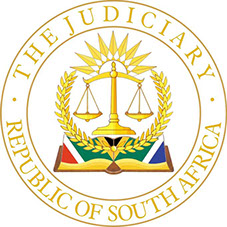 IN THE HIGH COURT OF THE REPUBLIC OF SOUTH AFRICAGAUTENG DIVISION, PRETORIA.OPPOSED MOTION COURT ROLL : 02 TO 06 MARCH 2020Before Acting Judge Malungana.MONDAY, 02 MARCH 2020, 10H00, COURT 8CTUESDAY,03 MARCH 2020THURSDAY, 04 MARCH 2020NOCASE NOPARTIESDATEORDER972677/17NEDBANK VN DLUDLU02/03/20201439375/2018GJ JENETVRAF02/03/20201072830/2017FNBVN NTLOKO03/03/2020365757/2012 ASSINA MASHIKEVRAMUTLA MASHIKE03/03/20202354506/2019K OPPERMAN VTHE CIPC OF SA04/03/2020